DJEČJI VRTIĆ BABARINHrvatskih branitelja 421 403 SutivanNa temelju članka 37. stavka 2. Zakona o predškolskom odgoju i obrazovanju (NN 10/97, 107/07, 94/13 i 98/19 i članka 61., alineje 2. Statuta Dječjeg vrtića Babarin, Upravno vijeće Dječjeg vrtića Babarin, dana 27. siječnja 2022. godine raspisuje:NATJEČAJza imenovanjeRAVNATELJA DJEČJEG VRTlĆA BABARIN (m/ž)Ravnatelj će biti imenovan na mandat od četiri (4) godine.   Uvjeti za prijem u radni odnos: - Za ravnatelja dječjeg vrtića može biti imenovana osoba koja ispunjava uvjete za odgojitelja ili stručnog suradnika te ima najmanje 5 godina radnog staža u djelatnosti predškolskog odgojazdravstvena sposobnost za obavljanje poslovaosoba nije pravomoćno osuđivana za kaznena djela iz članka 25. Zakona.Pristupnici/e uz prijavu na natječaj trebaju priložiti:životopis,presliku dokaza o stečenoj stručnoj spremi,presliku dokaza o položenom stručnom ispitu, ako je isti položendokaz o radnom iskustvu - elektronički zapis o radno pravnom statusu - ispis iz evidencije Hrvatskog zavoda za mirovinsko osiguranje (ne stariji od 15 dana)dokaz o državljanstvu,uvjerenja o nekažnjavanju, odnosno ne vođenju prekršajnog postupka (ne starije od 15 dana) sukladno članku 25. Zakona o Predškolskom odgoju i obrazovanju (Narodne novine broj: 10/97, 107/07, 94/13 i 98/19): uvjerenje nadležnog suda da se protiv kandidata ne vodi kazneni postupak (članak 25., stavak 2.),uvjerenje nadležnog prekršajnog suda da se protiv kandidata ne vodi prekršajni postupak (članak 25., stavak 4.),potvrdu Centra za socijalnu skrb (prema mjestu stanovanja) da kandidatu nisu izrečene  zaštitne mjere iz članka 25. Zakona o predškolskom odgoju i obrazovanju (“Narodne novine” broj 10/97, 107/07, 94/13 i 98/19), ne stariju od 6 mjeseci;dokaz o zdravstvenoj sposobnosti kandidati nisu dužni priložiti uz prijavu na natječaj već će se ona ishoditi prije donošenja konačne odluke o sklapanju ugovora o radu.Prijave na natječaj s obveznom dokumentacijom dostaviti u zatvorenoj omotnici na adresu: Dječji vrtić Babarin, ulica hrvatskih branitelja 4, 21403 Sutivan,  naznakom "Prijava na natječaj za ravnatelja/icu".Natječaj traje od 28. siječnja 2022 godine.Rok za dostavu prijava na natječaj je osam (8) dana od dana objave natječaja na mrežnim stranicama i oglasnim pločama Hrvatskog zavoda za zapošljavanje, mrežnim stranicama vrtića i osnivača.  zaključno s 04. veljače 2022.g.U skladu sa Zakonom o ravnopravnosti spolova na natječaj se mogu javiti osobe oba spola koje ispunjavaju propisane uvjete.Kandidati koji će se u prijavi pozivati na pravo prednosti pri zapošljavanju prema posebnim propisima, dužni su u prijavi za natječaj pozvati se na to pravo i priložiti dokaz o ostvarivanju prednosti prema posebnom zakonu.Kandidat koji ostvaruje pravo prednosti pri zapošljavanju na temelju članka 102. Zakona o hrvatskim braniteljima iz Domovinskog rata i članovima njihovih obitelji (Narodne novine 121/17., 98/19. i 84/21.), članka 48.f Zakona o zaštiti vojnih i civilnih invalida rata (Narodne novine broj 33/92., 57/92., 77/92., 27/93., 58/93., 02/94., 76/94., 108/95., 108/96., 82/01., 103/03., 148/13. i 98/19.) ili članka 9. Zakona o profesionalnoj rehabilitaciji i zapošljavanju osoba s invaliditetom (Narodne novine broj 157/13., 152/14., 39/18. i 32/20.) te članku 48. Zakona o civilnim stradalnicima iz Domovinskog rata (Narodne novine broj 84/21.) dužan/na je u prijavi na javni natječaj pozvati se na to pravo i uz prijavu na natječaj pored navedenih isprava odnosno priloga priložiti svu propisanu dokumentaciju prema posebnom zakonu te ima prednost u odnosu na ostale kandidate samo pod jednakim uvjetima.Kandidat koji se poziva na pravo prednosti pri zapošljavanju na temelju članka 102. Zakona o hrvatskim braniteljima iz Domovinskog rata i članovima njihovih obitelji dužan/a je uz prijavu na natječaj pored navedenih isprava odnosno priloga priložiti i sve potrebne dokaze iz članka 103. stavka I. Zakona o hrvatskim braniteljima iz Domovinskog rata i članovima njihovih obitelji koji su dostupni na poveznici Ministarstva hrvatskih branitelja:https://branitelji.gov.hr/UserDocsImages//dokumenti/Nikola//popis%20dokaza%20za%20ostvarivanje%20prava%20prednosti%20pri%20zapo%C5%A1ljavanju-%20ZOHBDR%202021.pdfOsobe koje ostvaruju pravo prednosti pri zapošljavanju u skladu s člankom 48. Zakona o civilnim stradalnicima iz Domovinskog rata (Narodne novine broj 84/21 ), uz prijavu na natječaj dužne su u prijavi na natječaj pozvati se na to pravo i uz prijavu dostaviti i dokaze iz stavka I. članka 49. Zakona civilnim stradalnicima iz Domovinskog rataPoveznica na internetsku stranicu Ministarstva hrvatskih branitelja s popisom dokaza potrebnih za ostvarivanja prava prednosti:https://branitelji.gov.hr/UserDocsImages//dokumenti/Nikola//popis%20dokaza%20za%20ostvarivanje%20prava%20prednosti%20pri%20zapo%C5%A1ljavanju-%20Zakon%20o%20civilnim%20stradalnicima%20iz%20DR.pdf  Natječaj se objavljuje na mrežnim stranicama i oglasnim pločama Hrvatskog zavoda za zapošljavanje, mrežnim stranicama vrtića i osnivača.         Urednom prijavom smatra se prijava koja sadrži sve podatke i priloge navedene u natječaju.      Nepravovremene i nepotpune prijave neće se razmatrati. Isprave se dostavljaju u neovjerenim preslikama i ne vraćaju se, a prije sklapanja ugovora o radu izabrani pristupnici/e dužni su predočiti originale traženih dokumenata.       O rezultatima provedenog natječaja kandidati će biti obaviješteni o izboru u roku od 45 dana od dana isteka roka za podnošenje prijava. Upravno vijeće pridržava pravo da ne prihvati niti jednu prijavu ukoliko smatra da niti jedna prijava ne udovoljava uvjetima natječaja. Predajom natječajne dokumentacije smatra se da kandidat koji je izabran na natječaju dao svoju suglasnost da mu se objave osobni podaci (ime i prezime, mjesto prebivališta i stručna sprema). Prijavom na natječaj kandidati su izričito suglasni da Dječji vrtić Babarin može prikupljati, koristiti i dalje obrađivati podatke u svrhu provedbe natječajnog postupka sukladno odredbama Opće uredbe o zaštiti podataka i Zakona o provedbi Opće uredbe o zaštiti podataka (NN 42/18).U Sutivanu, 27. siječnja 2022. godineKLASA: 112-01/22-01/01UR.BROJ: 2104/08-02-22-01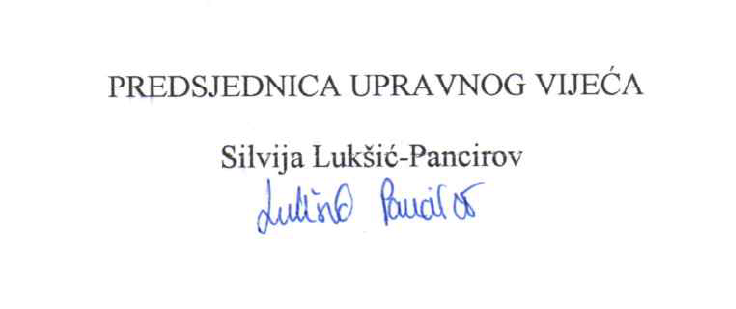 